						Předkládá:	Mgr. Jiří Pospíšil,								1. náměstek primátora						Zpracovaly:	Mgr. Alexandra Klímková,				vedoucí Odboru správy a údržby 				majetku města								Ing. Milena Vrbová,			odborný referent oddělení nakládání s majetkem města Odboru SÚMMZasedání Zastupitelstva města Prostějovakonané dne 15. 06. 2021Prodej pozemku p.č. 1484 v k.ú. ProstějovNávrh usnesení:Zastupitelstvo města Prostějovan e v y h o v u j ežádosti manželů, fyzických osob, o prodej  pozemku p.č. 1484 – zastavěná plocha a nádvoří o výměře 213 m2 v k.ú. Prostějov.Důvodová zpráva:Na Odbor správy a údržby majetku města Magistrátu města Prostějova se dne 23.02.2021 obrátili manželé, fyzické osoby, se žádostí o prodej pozemku Statutárního města Prostějova p.č. 1484 – zastavěná plocha a nádvoří o výměře 213 m2 v k.ú. Prostějov za účelem parkování vozidel z důvodu nedostatku parkovacích míst před domem č.p. 947 v ulici Mlýnská v Prostějově, který mají žadatelé ve společném jmění manželů. Předmětný pozemek se nachází v ulici Mlýnská v Prostějově, je oplocený a nacházejí se na něm stavby dvou garáží a jednoho garážového přístřešku ve vlastnictví fyzických osob. Užívání pozemků pod předmětnými stavbami je smluvně ošetřeno Smlouvami o nájmu č. 2019/50/298 ze dne 15.08.2019 (nájemce fyzická osoba), č. 2019/50/297 ze dne 15.08.2019 (nájemce fyzická osoba) a č. 2019/50/299 ze dne 15.08.2019 (nájemce fyzická osoba). Nezastavěné části předmětného pozemku jsou užívány jako zázemí rodinného domu na základě Smlouvy o nájmu č. 2019/50/114 ze dne 04.04.2019 (nájemce fyzická osoba), a dále za účelem užívání jako společného příjezdu ke stavbám garáží a garážového přístřešku na základě Smlouvy o nájmu č. 2019/50/286 ze dne 15.08.2019 (nájemci fyzické osoby). Záležitost je řešena pod Sp.Zn. OSUMM 108/2021. Stanoviska odborů MMPv (subjektů):1. Odbor územního plánování a památkové péče sděluje, že pozemek p.č. 1484 v k.ú. Prostějov je součástí stabilizované plochy č. 01191 smíšené obytné (SX), pro kterou je stanovena maximální výška zástavby 7/10 m (maximální výška římsy nebo okapní hrany/maximální výška hřebene střechy nebo ustoupeného podlaží pod úhlem 45°). Ve stabilizovaných plochách se stávající procento zastavění nemění, přičemž za změnu se nepovažují stavby na pozemcích (dostavby proluk, přístavby a nástavby), které budou odpovídat převažujícímu charakteru a struktuře zástavby dané plochy (tj. budou respektovat stávající stavební čáru, historickou strukturu obytných nebo hospodářských staveb, rekreační charakter vnitrobloků apod.) a jejich výška bude maximálně o 1 typické nadzemní podlaží vyšší než převažující zástavba území. Pozemek je součástí územní studie „ÚS-20 Šlikova Mlýnská“ a je určený k zastavění objektem s danou stavební čárou a není určen k parkování vozidel. Z výše uvedených důvodů OÚPPP prodej výše uvedeného pozemku nedoporučuje. 2. Odbor rozvoje a investic posoudil uvedenou žádost a sděluje, že nedoporučuje  prodej předmětného pozemku do doby dořešení přestavbové lokality mezi ulicí Mlýnská a Kolářovými sady. 3. Odbor životního prostředí sděluje, že se nedotýká jeho zájmů. 4. Odbor dopravy jako příslušný silniční správní úřad pro místní komunikace, veřejně přístupné účelové komunikace a silnice II. a III. tříd dle § 40 odst. 4 a 5 zákona č. 13/1997 Sb., o pozemních komunikacích, ve znění pozdějších předpisů, s prodejem pozemku nesouhlasí. Rada města Prostějova dne 04.05.2021 usnesením č. 1363:neschválila záměr prodeje pozemku p.č. 1484 – zastavěná plocha a nádvoří o výměře 213 m2 v k.ú. Prostějov, 2) doporučilaZastupitelstvu města Prostějova nevyhovět žádosti manželů, fyzických osob, o prodej  pozemku p.č. 1484 – zastavěná plocha a nádvoří o výměře 213 m2 v k.ú. Prostějov.5. Stanovisko předkladatele:S ohledem na výše uvedená stanoviska Odbor správy a údržby majetku města nedoporučuje prodej pozemku p.č. 1484 – zastavěná plocha a nádvoří o výměře 213 m2 v k.ú. Prostějov a doporučuje postupovat dle návrhu usnesení, tj. nevyhovět žádosti manželů, fyzických osob, o prodej pozemku p.č. 1484 – zastavěná plocha a nádvoří o výměře 213 m2 v k.ú. Prostějov. Odbor SÚMM upozorňuje na skutečnost, že předmětný pozemek je zatížen nájemními právy vyplývajícími ze Smluv o nájmu č. 2019/50/298 ze dne 15.08.2019 (nájemce fyzická osoba), č. 2019/50/297 ze dne 15.08.2019 (nájemce fyzická osoba), č. 2019/50/299 ze dne 15.08.2019 (nájemce fyzická osoba), č. 2019/50/114 ze dne 04.04.2019 (nájemce fyzická osoba) a č. 2019/50/286 ze dne 15.08.2019 (nájemci fyzické osoby).Materiál byl předložen k projednání na schůzi Finančního výboru dne 08.06.2021. Osobní údaje fyzických osob jsou z textu vyjmuty v souladu s příslušnými ustanoveními zákona č.101/2000 Sb., o ochraně osobních údajů a o změně některých zákonů, ve znění pozdějších předpisů. Úplné znění materiálu je v souladu s příslušnými ustanoveními zákona č. 128/2000 Sb., o obcích (obecní zřízení), ve znění pozdějších předpisů k nahlédnutí na Magistrátu města ProstějovaPřílohy:situační mapa – příloha č. 1přehledová mapa – příloha č. 2Příloha č. 1 – situační mapaPříloha č. 2 – přehledová mapaOsobní údaje fyzických osob jsou z textu vyjmuty v souladu s příslušnými ustanoveními zákona č.101/2000 Sb., o ochraně osobních údajů a o změně některých zákonů, ve znění pozdějších předpisů. Úplné znění materiálu je v souladu s příslušnými ustanoveními zákona č. 128/2000 Sb., o obcích (obecní zřízení), ve znění pozdějších předpisů k nahlédnutí na Magistrátu města Prostějova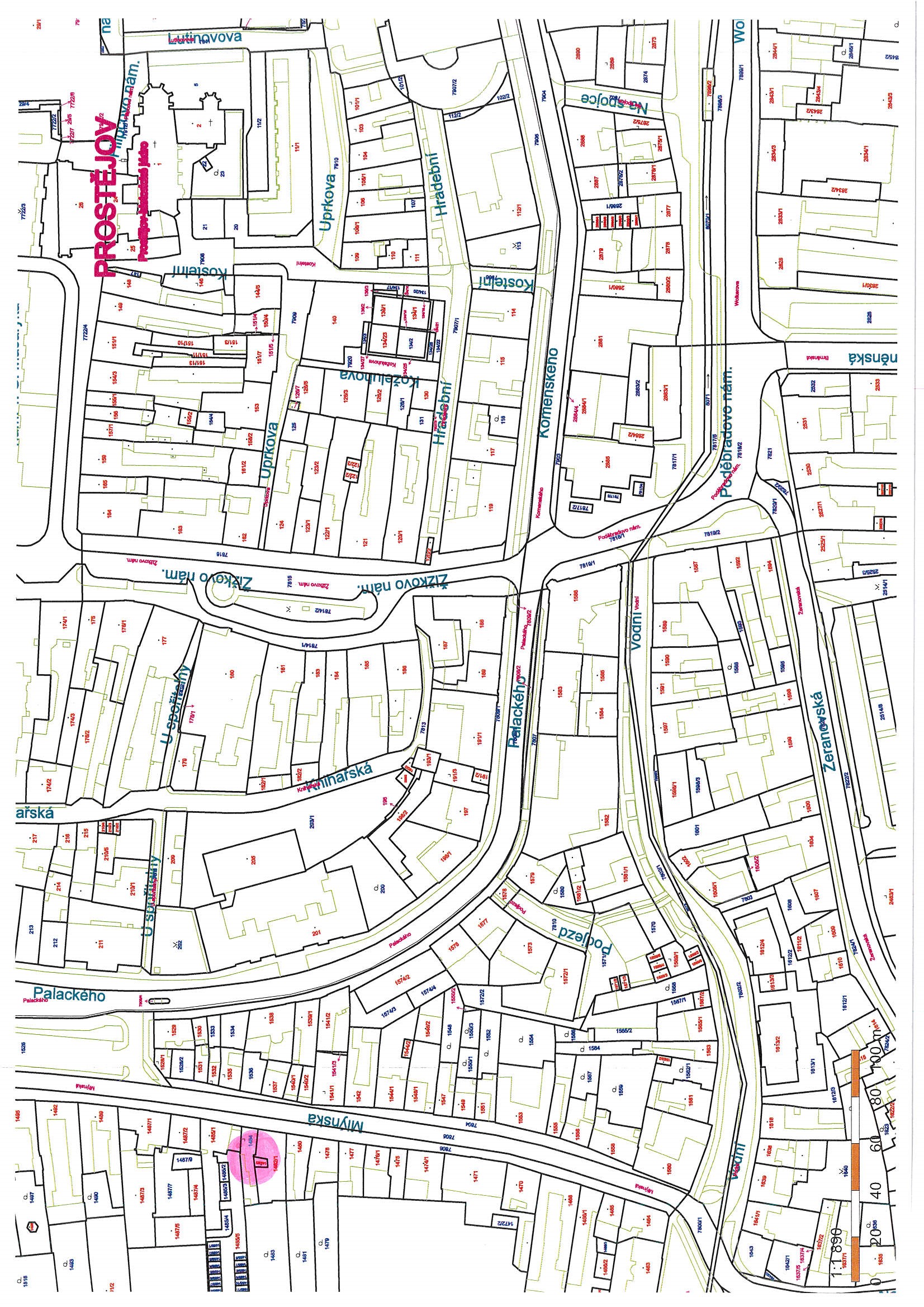 P o d p i s yP o d p i s yP o d p i s yP o d p i s yPředkladatelMgr. Jiří Pospíšil, 1. náměstek primátora27.05.2021Mgr. Pospíšil, v.r.Za správnostMgr. Alexandra Klímková, vedoucí Odboru správy a údržby majetku města27.05.2021Mgr. Klímková, v.r.Zpracovatel Ing. Milena Vrbová, odborný referent oddělení nakládání s majetkem města Odboru SÚMM27.05.2021Ing. Vrbová, v.r.Důvodová zpráva obsahuje stanoviska dotčených odborů MMPv (subjektů)Důvodová zpráva obsahuje stanoviska dotčených odborů MMPv (subjektů)Důvodová zpráva obsahuje stanoviska dotčených odborů MMPv (subjektů)Důvodová zpráva obsahuje stanoviska dotčených odborů MMPv (subjektů)Odbor MMPv (subjekt)Odbor MMPv (subjekt)Stanovisko ze dneResumé1.OÚPPP19.03.2021nedoporučuje prodej2.ORI16.03.2021nedoporučuje prodej 3.OŽP16.03.2021nedotýká se zájmů OŽP4.OD19.03.2021nesouhlasí s prodejem5.OSÚMM27.05.2021nedoporučuje prodej, doporučuje postupovat dle návrhu usnesení